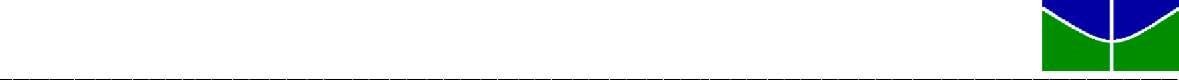 Universidade de BrasíliaDecanato de Pesquisa e Pós-GraduaçãoInstituto de Ciências Biológicas - Secretarias de Pós-GraduaçãoEnvio de documentação para homologação de cursoEnviar para o e-mail: ibposunb@gmail.comTese ou Dissertação (PDF)Resumo (PDF) conforme o modelo disponível no site https://www.ppgbotunb.com/sobre-1-cr06. Salvar o arquivo com o nome do(a) discente. Não alterar a formatação.Formulário(s): Termo de Autorização para Disponibilização de Teses e Dissertações Eletrônicas no Repositório Institucional da UnB;Em caso de Publicação Parcial o(a) discente deverá solicitar o Formulário de Justificativa de Publicação Parcial (ibposunb@gmail.com) ou baixar do site https://www.ppgbotunb.com/sobre-1-cr06.Declaração de Originalidade de Dissertação de Mestrado ou Tese de Doutorado.Nada Consta do Herbário ou do Laboratório de Anatomia Vegetal, conforme a pesquisa realizada.Comprovante de apresentação de trabalho em Congresso, sobre o tema da dissertação ou tese.Doutorado: apresentação dos comprovantes de ao menos 1 trabalho publicado ou aceito para publicação conforme o regimento do PPG/BOT, sobre o tema da tese e em coautoria com o(a) orientador(a).Mestrado: apresentação dos comprovantes de recebimento de ao menos 1 trabalho submetido à publicação, conforme o regimento do PPG/BOT, sobre o tema da dissertação e em coautoria com o(a) orientador(a).Obs: Uma vez enviada a documentação para a secretaria de Pós-graduação (ibposunb@gmail.com) e após aprovação no Decanato de Pós-graduação e no SAA, o(a) discente deverá imprimir o seu diploma no site www.aluno.unb.br com o número do CPF.